Familiengottesdienst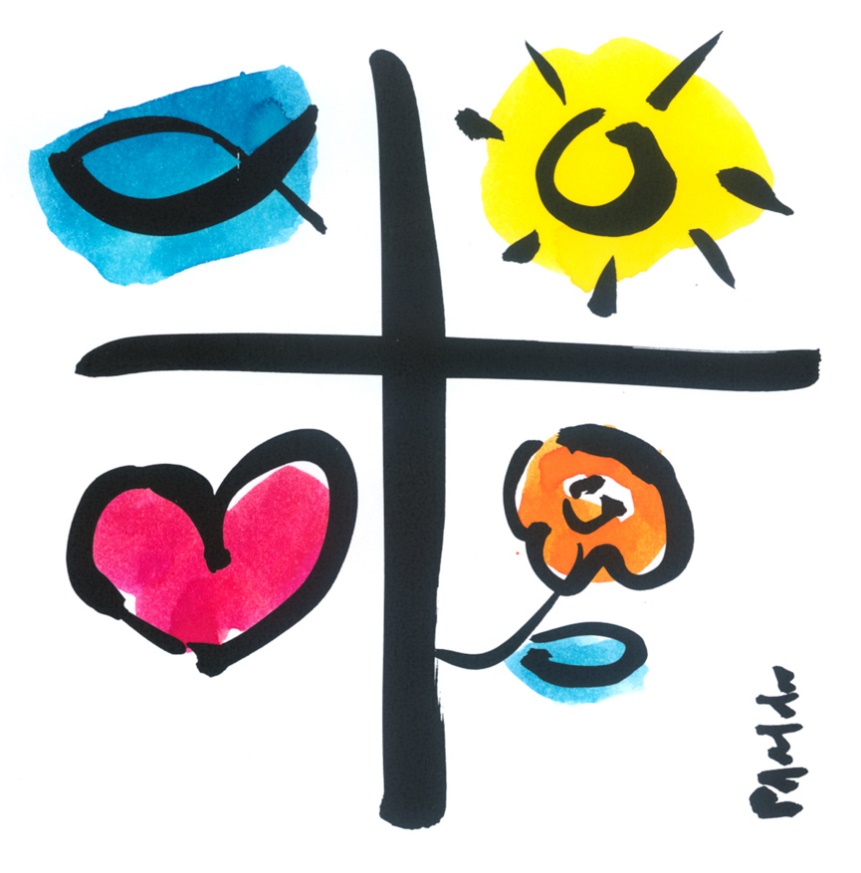 Wenn einer den Frieden beginnt…am Sonntag, 03.03.2024 10:30 Uhr im Martin-Luther-Haus Im Anschluss an den Gottesdienst laden wir alle herzlich ein zum gemeinsamen essen, erzählen und sich kennenlernen. Wir freuen uns auf Euch!Info: Astrid Jakubzik, Tel.0177-7424005, astrid.jakubzik@ekir.de